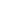 Программа по русскому языку10–11-й классы(общеобразовательный и профильный гуманитарный уровни) Р.Н. Бунеев, Е.В. Бунеева, Л.Ю. Комиссарова, З.И. Курцева, О.В. ЧиндиловаПрограмма соответствует федеральному компоненту государственного образовательного стандарта и обеспечена учебниками «Русский язык» для 10–11 кл., авторы Р.Н. Бунеев, Е.В. Бунеева и др. (заключения РАО (№ 01-188/5/7 от 06.07.2006) и РАН (№ 10106-5215/392 от 04.07.2008) и заключения РАО (№ 01-106/5/7д от 06.08.2007) и РАН (№ 10106-5215/475 от 03.10.2008). Пояснительная записка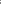 Программа по русскому языку предназначена для общеобразовательных и профильных классов и школ.Основная цель учебного курса – дальнейшее развитие и совершенствование функциональной грамотности учащихся на старшей ступени образования, что предполагает углубление представлений учащихся о системе языка и развитие их коммуникативных и информационных умений.Задачи изучения русского языка в старшей школе:обеспечение единства изучения языка и развития коммуникативных умений учащихся;формирование у учащихся функциональной грамотности в широком смысле слова, необходимой выпускникам школы для успешной самореализации и социализации, выражающейся в успешном решении коммуникативно-познавательных задач;изучение языка как средства выражения мыслей, чувств и переживаний человека, способствующего развитию коммуникативных умений;дальнейшее развитие у учащихся чувства языка;закрепление и расширение знаний о тексте, совершенствование умений конструирования и составления текстов.Решение этих задач возможно при создании следующих условий:изучение живого языка должно вестись на лучших образцах письменной и устной речи;познание законов языка должно опираться на наблюдения за живой речью; явления языка должны усваиваться на текстовой основе;соблюдение преемственности при изучении русского языка в основной и старшей школе.Настоящая программа по русскому языку для старшей школы является логическим продолжением программы для начальной (авторы Р.Н. Бунеев, Е.В. Бунеева, О.В. Пронина) и для основной школы (авторы Р.Н. Бунеев, Е.В. Бунеева, Л.Ю. Комиссарова, И.В. Текучёва) и составляет вместе с ними описание непрерывного школьного курса русского языка. В основе содержания обучения русскому языку лежит овладение учащимися следующими видами компетенций: языковой, лингвистической, коммуникативной и культуроведческой.Функциональный и системный подходы, заложенные авторами в учебном курсе 5–9 классов, позволяют учащимся старшей школы осваивать знакомые единицы языка на новом уровне сложности. Вновь обращаясь к уже изученным в основной школе грамматическим классам слов, старшеклассники знакомятся со способами их обозначения языковыми средствами, рассматривают семантические и формальные особенности слов различных разрядов, изучают лексико-грамматические особенности слов каждой части речи, выявляют текстообразующие возможности и закономерности взаимодействия частей речи в тексте.В соответствии с обозначенными выше видами компетенций авторы выделяют основныенаправления (линии) развития учащихся средствами предмета «Русский язык», общие для всех трех ступеней обучения.Языковая компетенция (т.е. осведомленность школьников в системе родного языка) реализуется в процессе:формирования у старшеклассников языковой интуиции;приобретения и систематизации знаний о родном языке с целью обеспечения ориентировки в системе языка, необходимой для формирования речевых умений и навыков, для обеспечения осознанности и намеренности речевой деятельности на родном языке.Лингвистическая компетенция формируется через знания о русском языке как науке, о методах этой науки, об этапах ее развития, о выдающихся ученых-лингвистах.Коммуникативная компетенция (т.е. осведомленность школьников в особенностях функционирования родного языка в устной и письменной формах) реализуется в процессеовладения функциональной грамотностью. (Под функциональной грамотностью понимается способность ученика свободно использовать навыки чтения и письма для целей получения информации из текста, то есть для его понимания и преобразования и для целей передачи такой информации в реальном общении. Функциональная грамотность – это и умение пользоваться различными видами чтения: изучающим, просмотровым, ознакомительным; умение переходить от одной системы приемов чтения и понимания текста к другой, адекватной данной цели чтения и понимания и данному виду текстов (гибкость чтения);дальнейшего овладения родным языком (расширения активного и пассивного словарного запаса, более полного овладения грамматическим строем родного языка, овладения системой стилистических разновидностей речи, овладения нормами языка);овладения продуктивными навыками и умениями различных видов устной и письменной речи;овладения орфографией и пунктуацией, дальнейшего развития относительной орфографической и пунктуационной грамотности на основе предусмотренного стандартом минимума орфограмм и пунктуационных правил и развития орфографических и пунктуационных умений;развития способности применять орфографические и пунктуационные умения в собственной письменной речи;овладения умениями понимания и анализа текстов разных видов и жанров, ориентировки в тексте, среди которых наиболее актуально умение адекватно воспринимать художественный текст.Культурологическая компетенция формируется через знания о культурологическом и воспитательном потенциале русского языка, о его тесной связи с историей, духовной культурой, менталитетом русского народа, через знание истории языка и его места среди других языков мира.В основу программы положены следующие принципы:принцип рассмотрения и изучения единиц языка на синтаксической основе.Предполагает рассмотрение фактов языка как элементов предложения, в котором реализуются их основные признаки, проявляются новые значения и возможности в передаче смысла, в выражении эмоциональной и стилистической окраски;принцип семантического подхода к предложению как синтакцической единице. Предполагает определение функции синтаксических единиц, выполняемой ими в тексте, требует анализа взаимодействия различных единиц языка – синтаксических, лексических, морфологических;принцип коммуникативного подхода к обучению языку. Предполагает активизацию речемыслительной деятельности учащихся, обучение языку через общение и осмысление актуальных речевых жанров, анализ языкового материала от функции к форме, выделение текста как основной коммуникативной единицы;принцип изучения единиц языка на текстовой основе. Предполагает рассмотрение языковых единиц в структуре текста с позиции их текстообразующих функций. Под текстообразующей функцией понимается способность языковых единиц участвовать в создании текста.Особенность данной программы заключается также в том, что теоретические сведения о русском языке изучаются с позиции функционирования в языке той или иной единицы языка, используются для формирования практической речевой деятельности учащихся на родном языке. Программа предлагает рассматривать традиционные разделы языкознания прежде всего с точки зрения общих задач овладения родным языком в разных его формах (устной и письменной).В связи с этим в программе уделяется особое внимание характеристике текста как языковой системы, как средства речевой коммуникации. Параллельно предлагается систематизировать и совершенствовать знания и умения по орфографии и пунктуации, а также знания в области норм литературного языка, что необходимо для точной передачи смысла высказывания, составления собственного текста как в устной, так и в письменной форме.Система обучения по данной программе опирается на развитие у старшеклассников чувства языка, на целенаправленное развитие их лингвистической интуиции, что требует усиления внимания к семантической стороне анализируемого явления, к грамматическим особенностям употребления, семантической и грамматической синонимии. Большое внимание уделяется нахождению в тексте знакомой единицы языка (языкового явления), функциональному рассмотрению возможностей, особенностей использования данной единицы при составлении собственного текста. Такая логика работы предусмотрена в настоящей программе.Реализация заявленных выше подходов и принципов возможна при условии, что основным средством при изучении русского языка в 10–11 классах является текст. Текстовая основа способна обеспечить осознание признаков изучаемого понятия прежде всего как компонента речевого произведения, создание которого обусловлено коммуникативным намерением говорящего или пишущего. Кроме того, выделение вышеперечисленных принципов позволяет качественно изменить содержание курса русского языка в старшей школе по сравнению с основной, учитывать возрастные особенности учащихся и уровень их лингвистической подготовки.Изучение средств языка на текстовой основе дает возможность выделить два уровня обучения и в соответствии с этим группировать материалы учебника.1-й уровень – аналитический – рассмотрение и изучение групп (классов) понятий, обладающих общими признаками, но различающихся функциональными особенностями (например, синонимия видовых форм однокоренных глаголов, особенности их функционирования в текстах повествовательного характера). Цель – осознание общих признаков какого-либо класса явлений в структуре текста, текстообразующих функций изучаемых понятий. Важно, что система учебных задач и упражнений дает возможность обучающимся уже на этом уровне моделировать собственный текст, обеспечивает их включение в речевую деятельность.2-й уровень – продуктивный – изучение структурно-семантиче-ских признаков единиц, входящих в состав данной группы (например, семантическое единство видовых форм однокоренных глаголов и их грамматические различия, влияющие на функционирование в тексте). Цель – ознакомление учащихся со специфическими признаками изученных понятий, с их структурными и семантическими характеристиками. Учащиеся тренируются в использовании определенных приемов реализации основных текстовых категорий с помощью того или иного средства языка, в том числе в ходе моделирования и создания собственных текстов.На этом же уровне обеспечивается обучение использованию изученных явлений в текстах, аналогичных проанализированным на предыдущих этапах работы. Цель – освоение принципов самостоятельного составления связных высказываний, совершенствование умений, сформированных в результате анализа и тренировки.Практический выход каждого уровня реализуется в речевой деятельности обучающихся, содержание которой описывается в программе после каждого раздела. Речевая деятельность рассматривается с позиций продолжения линии развития продуктивных навыков и умений различных видов устной и письменной речи и как ступень к возможному продолжению образования. В ходе реализации данного блока программы, обязательного для обоих уровней изучения, учащиеся овладевают конкретными приемами различных видов чтения, осваивают новые жанры текстов (реферат, научный доклад, письменный и устный конспект и т.д.), углубляют представление о жанровой и стилевой специфике разных типов текста (например, тексты-описания рассматриваются как тексты-определения и тексты собственно описания, характеризующиеся наличием соответствующей перспективы), выполняют разнообразные творческие работы.Выделение данных уровней в ходе обучения русскому языку позволяет на практике реализовать идею профильного обучения:Уровень 1(О) общеобразовательный, базовый: негуманитарные профили и общеобразовательные классы (1 ч. в неделю, всего за два года 68 ч.).Уровень 2(П) профильный гуманитарный уровень, углубленное изучение русского языка (3 ч. в неделю, всего за два года 204 ч.)¹.¹ В учебниках «Русский язык» 10–11 кл. предлагается базовый материал, обязательный для изучения на обоих уровнях, и материал для изучения на профильном гуманитарном уровне.Кроме того, построение учебников по уровневому принципу позволяет реализовать идею модульного подхода к организации образовательного процесса. При этом учитель может даже в рамках заявленного профиля определять уровень изучения конкретной темы, исходя из реальных возможностей и потребностей обучающихся. (Содержание в 10-м и 11-м классах распределяется последовательно: раздел «текст» и два раздела, изучающие основные текстообразующие единицы (морфология и синтаксис).Материал по орфографии и пунктуации связан с изучаемыми темами, систематизируется и рассматривается в соответствии с принципами системности и функциональности. Сведения по лексике, морфемике, словообразованию проходят через все темы курса как сквозные линии.НаверхСодержание программы10-й класс1. Введение в науку о языкеУровень 1(О). Русский язык в Российской Федерации. Русский язык в современном мире. Современный русский литературный язык. Понятие языковой нормы, виды норм. Лексические нормы. Понятие о системе и структуре языка. Уровень 2(П). Основные функции языка (коммуникативная, познавательная, эстетическая). Язык как особая система знаков. Языки естественные и искусственные. Русистика – наука о языке. Русский язык в кругу других славянских языков. Основные этапы исторического развития русского языка (обзор). Современный русский литературный язык и диалекты. Грамматические нормы. Орфографические и пунктуационные нормы.2. ТекстУровень 1(О). Понятие текста. Текст как совокупность предложений, объединенных одной мыслью, общей стилистической направленностью, единым эмоциональным, экспрессивным настроением. Текст как средство речевой коммуникации. Текст как высший уровень языковой системы. Текст как продукт речевой деятельности. Реализация текста в языке и речи. Языковые средства организации текста. Средства связи предложений и частей текста и способы их выражения: лексические и контекстуальные синонимы, вводные слова, наречия пространства и времени и т.д. Параллельные конструкции как одно из основных средств связи предложений в тексте.Композиционная структура текста. Тема текста, ее характеристика. Основная мысль текста. Возможность ее отражения в формулировке темы. Виды речи и формы речи. Функционально-стилевые типы речи. Сочетание в тексте различных типов речи. Функциональные стили речи.Уровень 2(П). Основные категории текста (целостность, завершенность, модальность и др.) Единицы языка в тексте. Структурные единицы текста: предложение, структурно-смысловой отрезок, смысловая группа предложений, абзац, параграф, часть, глава. Абзац как одна из основных единиц текста. Соответствие строения абзаца строению текста в целом. Абзац как пунктуационный знак, передающий смысловое членение текста. Поиски оптимального пунктуационного варианта с учетом контекста. Микротекст. Текстовые субъекты и предикаты. Разговорный стиль. Стиль художественной литературы. Официально-деловой стиль. Научный стиль. Публицистический стиль.Речевая деятельность.Уровень 1(О). Уровни понимания текста. Приемы понимания прочитанного. Чтение как вид речевой деятельности. Виды скоростного (просмотровое, ознакомительное) и медленного чтения (изуча-ющее, усваивающее). Изучающее чтение. Его цель (максимально полное понимание содержания текста с возможным последующим воспроизведением). Приемы изучающего чтения: постановка вопросов к тексту, составление тезисов, плана, граф-схемы, сводной таблицы, комментирование текста. Конспект (письменного источника) как результат изучающего чтения. Усваивающее чтение. Его цель (максимально полное запоминание содержания текста). Приемы усваивающего чтения: ответы на вопросы, пересказ и изложение (в том числе с использованием граф-схемы), составление аннотации, комментирование текста. Рецензия, доклад (сообщение) как результат усваивающего чтения.Просмотровое чтение. Его цель (самое общее представление о содержании текста). Приемы просмотрового чтения: пометки, вопросы по ходу просмотра. Ознакомительное чтение. Его цель (выявление того, что именно сообщается по интересующему читателя вопросу). Методы информационного поиска. Особенности работы с устным источником текста. Конспект устного источника. Понятие гибкости чтения (способности читателя сознательно менять вид чтения текстов разного характера в зависимости от целей чтения). Гибкость чтения и цель чтения. Гибкость чтения и стиль, жанр текста. Гибкость чтения и характер изложения текстового материала. Чтение таблиц, графиков, диаграмм. Устная и письменная разговорная речь (практическое владение). Конспектирование устного сообщения. Создание письменного текста в жанре эссе.Уровень 2(П). Приемы и способы ведения беседы. Подготовка к публичному выступлению, оценивание публичного выступления. Стилистический анализ текста.3. МорфологияСтилистические возможности слов разных частей речиУровень 2(П). Имя существительное Грамматические категории имен существительных. Колебания в роде имен существительных. Категория рода как средство выражения различных семантических (жар – жара, взяток – взятка) и стилистических (лаборант – лаборантка, секретарь – секретарша) оттенков. Категория числа. Форма множественного числа отвлеченных и вещественных имен существительных. Синонимия форм рода, числа, падежных форм. Их семантическое единство и грамматические различия. Особенности функционирования в различных типах текста. Соотносительность предложно-падежных конструкций и особенности их функционирования. Имя прилагательное Синонимия полных и кратких форм, форм сравнения. Их семантическое единство и грамматическое различие, особенности функционирования в разного рода описаниях и текстах повествовательного характера. Соотносительные словосочетания со значением «предмет и его признак»: сущ. + сущ. и прил. + сущ., различие в их значении и употреблении. Различные позиции прилагательного по отношению к определяемому имени существительному в описаниях. Семантические различия соотносительных конструкций с полными и краткими формами имен прилагательных в повествовательных и описательных текстах. Местоимение Синонимия разрядов местоимений. Различия в значении и употреблении личных и определительных местоимений. Соотносительность употребления существительных и местоимений-существительных, прилагательных и местоимений-прилагательных. Имя числительное Синонимия количественных числительных, их семантическое единство и грамматические различия. Особенности функционирования в тексте. Соотносительные сочетания с количественными числительными, особенности их употребления. Правописание имен числительных. ГлаголСинонимия личных форм глагола, форм вида, наклонения, времени. Их семантическое единство и грамматические различия, особенности функционирования в текстах повествовательного характера. Переносное употребление форм времени глагола (настоящее историческое время, различные значения форм прошедшего времени; настоящее время в значении будущего). Синонимия наклонений глагола. Неопределенная форма глагола в значении разных форм на-клонений. Глагольные формы и особенности их функционирования в речи. Наречие Синонимия форм сравнения наречий, их семантическое единство, особенности функционирования в текстах различной стилевой принадлежности, выразительные возможности. Формы сравнения наречий и имен прилагательных. Служебные части речиСинонимия предлогов, союзов, их семантическое единство и грамматические различия, особенности функционирования в текстах. Использование самостоятельных частей речи в роли предлогов и союзов. Речевая деятельность. Совершенствование умений всех видов речевой деятельности: говорения, слушания, чтения, письма. Дальнейшее усвоение приемов просмотрового, ознакомительного, изучающего, усваивающего чтения. Анализ и оценка собственной и чужой речи (устной и письменной) с точки зрения использования смысловых и стилистических возможностей слов разных частей речи. Комплексный анализ текстов. Выявление и систематизация индивидуальных речевых и правописных затруднений, составление программ их устранения, реализация индивидуальных программ.Систематизация знаний по орфографии.Совершенствование орфографических уменийУровень 1(О). Правописание чередующихся гласных в корнях слов. Буквы о, ё, е после шипящих в корнях, суффиксах и окончаниях слов разных частей речи. Правописание частиц, различение частиц не и ни. Правописание гласных в суффиксах глаголов и причастий. Гласные буквы перед суффиксами глаголов, причастий и деепричастий. Правописание гласных в суффиксах глаголов и причастий. Правописание наречий и наречных выражений. Правописание предлогов. Правописание союзов. Уровень 2(П). Трудные случаи правописания слов разных частей речи.Наверх11-й класс1. Текст как средство коммуникации.Редактирование текстаУровень 1(О). Совершенствование устной и письменной речи. Понятие о редактировании (совершенствовании) текста. Единицы редактирования. Языковые ошибки (грамматические). Текстовые ошибки. Ошибки в содержании текста, речевые ошибки и недочеты. Стилистические ошибки; их типы. Уровень 2(П). Возникновение языковых ошибок. Логические ошибки как разновидность текстовых ошибок. Авторская стилистика текста.2. Пунктуационное оформление предложения и текстаУровень 1(О). Систематизация знаний по синтаксису и пунктуации. Совершенствование пунктуационных и речевых умений. Тире в простом предложении. Тире между подлежащим и сказуемым. Знаки препинания в предложениях с однородными членами. Знаки препинания в предложениях с обособленными членами. Обособление определений. Обособление обстоятельств. Знаки препинания при вводных и вставных конструкциях. Знаки препинания в предложениях с союзом (или с союзным словом) как. Пунктуация в сложном предложении. Знаки препинания в сложносочиненных предложениях, в сложноподчиненных предложениях, в бессоюзных сложных предложениях.Уровень 2(П). Принципы русской пунктуации. Знаки препинания при вводных и вставных конструкциях (трудные случаи). Пунктуация в предложениях с союзом (или союзным словом) как (трудные случаи). Знаки препинания в сложносочиненных предложениях (трудные случаи). Знаки препинания в бессоюзных сложных предложениях (трудные случаи). Пунктуация связного текста. Рубрикация внутри текста. Речевая деятельность Уровень 1(О). Коммуникативные неудачи на устном экзамене и пути их преодоления. Требования к устному ответу. Редактирование (совершенствование) чужого текста: нахождение и устранение языковых, текстовых и стилистических ошибок.Требования к содержанию и оформлению ответов на письменном экзамене в тестовой форме. Учебно-научное общение в устной и письменной форме. Подготовка доклада или сообщения.Уровень 2(П). Коммуникативные неудачи в устной и письменной речи, их характеристики, причины, пути преодоления. Композиционные и речевые ошибки в текстах разных типов и стилей. Стилистический анализ текста. Вариативная расстановка знаков препинания. Комплексный анализ текста. Учебно-научное общение в устной и письменной форме. Подготовка, написание и защита реферата.3. Стилистика простого и сложного предложенияПростое двусоставное предложенеие Уровень 2(П). Синонимия форм сказуемого. Особенности употребления сказуемых осложненной формы, выраженных глагольноименными сочетаниями, форм простого глагольного сказуемого. Согласование сказуемого в ед. и мн. числе с подлежащим, выраженным количественным сочетанием, собирательным существительным. Прямой и обратный порядок слов в простом предложении. Стилистические возможности однородных членов предложения – изобразительно-динамическая функция, юмористическая функция.Односоставное и неполное предложение Синонимия односоставных и двусоставных предложений. Синонимия полных и неполных предложений.Сложное предложение Синонимия простых предложений, осложненных причастным оборотом, и сложноподчиненным предложением с придаточным определительным, предложно-падежных конструкций с обособленными оборотами и обстоятельственных придаточных предложений времени, цели, причины, условия, уступки. Их семантическое единство и грамматические отличия, особенности функционирования в текстах описательного характера. Синонимия сложносочиненных и сложноподчиненных предложений, союзных и бессоюзных сложных предложений. Их семантическое единство и грамматические различия. Особенности функционирования в текстах разного характера.Совершенствование орфографических и пунктуационных умений Попутная работа по орфографии на материале текстов упражнений учебника. Попутная работа по пунктуации в ходе изучения тем по синтаксической стилистике.Речевая деятельность Жанровая и стилевая специфика текстов. Сочетание основных видов изложения текстового материала: описание, повествование, рассуждение, доказательство, критико-полемический способ изложения. Тексты описательного характера; тексты-определения и собственно описания (характеризуются наличием соответствующей перспективы). Тексты-рассуждения. Тексты повествовательного характера. Функциональные стили речи и типы текстов: художественный, публицистический, учебный, учебно-научный и деловой.Научные и учебные тексты. Виды научной информации. Научный и учебный стили изложения. Формы (жанры) научных и учебных текстов: научная статья, учебная статья, монография, пособие. Виды научных текстов: реферативный обзор, полемика, аналитико-критический обзор, описание, повествование, рассуждение, доказательство, объяснение. Комплексный анализ текста: совершенствание умений определять тему, тип речи и стиль текста; видеть стилистические особенности используемых авторами синтаксических конструкций, объяснять уместность их использования; объяснять выбор знаков препинания. Учащиеся старшей школы осваивают следующие умения: На уровне 1 (общеобразовательном, базовом):Ориентироваться в своей системе знаний и умений по русскому языку, осознавать необходимость новых знаний и умений.Находить новую информацию в разных источниках различными способами (наблюдение, чтение, слушание).Грамотно работать с текстовой информацией, а именно:прогнозировать содержание текста по заголовку, по началу, по интонации, по характеру источника;предвидеть структуру предложения по его началу, по лексическим и морфологическим компонентам;прогнозировать композицию текста по его жанровым характеристикам;осознанно выделять тему высказывания и строить высказывание в соответствии с заданной темой;определять основную мысль текста и строить высказывание с учетом коммуникативного намерения;собирать и систематизировать материал для создания собственного текста, планировать содержание высказывания;определять тип и стиль текста и структурировать соответствующую композиционную форму.Перерабатывать информацию разными способами (анализ, обобщение, классификация, систематизация, сравнение).Преобразовывать информацию из одной формы в другую (текст, конспект, таблица, схема, план, тезисы и др.) и выбирать удобную для себя форму.Передавать информацию в сжатом и развернутом виде.Придавать высказыванию соответствующую композиционную форму и стилистическую окраску.Осознанно отбирать необходимые языковые средства для оформления высказывания, уметь редактировать написанное.Анализировать и оценивать свою и чужую речь с точки зрения языковых норм.Совершенствовать свою устную и письменную речь в соответствии с языковыми нормами.Находить ключевые слова текста, сжимать и разворачивать высказывание на основе выделенных ключевых слов.Отбирать лексические единицы и грамматические конструкции при оформлении связных высказываний с учетом их свойств и возможностей для решения определенной коммуникативной задачи;Выбирать вид чтения в зависимости от цели чтения и характера изложения материала.Конспектировать устные и письменные источники, аннотировать и реферировать учебные, учебно-научные и литературно-критические статьи;На уровне 2 (профильном гуманитарном) учащиеся старшей школы, помимо умений базового уровня, осваивают также следующие умения:Определять стилистическую окраску и экспрессивные возможности слов и грамматических конструкций.Соотносить значение и стилистическую окраску слова и грамматической конструкции с содержанием и стилем высказывания.Использовать в собственной речи стилистические возможности слов и грамматических конструкций предложений.Проводить лингвистический и стилистический анализ текстов разных типов, различной стилистической направленности.ЛИТЕРАТУРААдмони В.Г. Типология предложений. // В кн.: Исследования по общей теории грамматики. – М., 1968.Бархин К.Б. Развитие речи и изучение художественных произведений. – М, 1930.Бахтин М.М. Проблема текста в лингвистике, филологии и других гуманитарных науках. // В кн.: Эстетика словесного творчества. – М., 1975.Болотова Г.А. Очерк функционального синтаксиса русского языка. – М., 1981.Бурвикова Н.Д. Типология текстов для аудиторной и внеаудиторной работы. – М., 1988.Бухбиндер В.А. О некоторых прикладных и лингвистических аспектах текста. // В кн.: Лингвистика текста и обучение иностранным языкам. – Киев, 1978.Величко Л.И. Работа с текстом на уроках русского языка. – М., 1983.Гальперин И.Р. Текст как объект лингвистического исследования. – М., 1981.Граник Г.Г., Бондаренко СМ., Концевая Л.А. Как учить работать с книгой. – М: НПО «Образование», 1995.Доблаев Л.П. Смысловая структура текста и проблемы его понимания. – М., 1082.Дридзе Т.М. Текстовая деятельность в структуре социальной коммуникации. – М, 1984.Егоров Т.Г. Психология тихого и громкого чтения по данным экспериментального исследования // В кн.: Чтение в начальной и средней школе. – М., 1936.Жинкин Н.И. Речь как проводник информации. – М., 1982.Зарубина Н.Д. Текст: лингвистический и методический аспекты. – М., 1981.Золотова Г.А. О возможностях перестройки в преподавании русского языка // Русский язык в школе. – 1988, № 5.Ипполитова Н.А. Текст в системе обучения русскому языку в школе: Учеб. пособие. – М.: Флинта-Наука, 1998.Колшанский Г.В. Коммуникативная функция и структура языка. – М., 1984.Колшанский Г.В. Контекстная семантика. – М., 1980.Купалова А.Ю. Текст и занятия родным языком. – М., 1996.Леонтьев А.А. Язык, речь, речевая деятельность. – М., 1969.Леонтьев А.А. Признаки связности и цельности текста // В кн.: Психолингвистическая и лингвистическая природа текста и особенности его восприятия. – Киев, 1979.Лосева Л.М. Как строится текст. – М., 1980.Мальчевская Т.Н. Специфика научных текстов и принципы их классификации. – М.: Наука, 1976.Москальская О.И. Текст – два понимания и два подхода // В кн.: Русский язык. Функционирование грамматических категорий. Текст и контекст. – М., 1984.Работа с текстом: Тезисы. Конспект. Реферативная статья. Рецензия: Метод. материал для учащихся школ с углубленным изучением русского языка и литературы/ Сост. В.Н. Мещерякова, Т.И. Черненко и др. – Сумы, 1988.Солганик Г.Я. Стилистика текста. – М., 1997.Усачева И.В. Курс эффективного чтения учебного и научного текста. – М.: Изд-во Моск. ун-та, 2001.Усачева И.В. Самостоятельная работа студентов с книгой: Учебно-методическое пособие. – М.: Изд-во Моск. ун-та, 1990.Фоломкина С.К. Зависимость типов упражнений от видов чтения // В кн.: Методические записки по вопросам преподавания иностранных языков в вузе (Проблемные вопросы обучения чтению). – М., 1970.